Toetstaak werkplaats burgerschapOntwerpend docent:	E-mailadres docent:MBO niveau: 1-23-4Niet van toepassing, want voor elk niveauBranche/sector: Opleiding: Leerjaar: Voor specifieke vakken / projecten? Wat is (voor deze doelgroep!) je inschatting van de complexiteit van de taak: Titel toetstaak: Titel toetstaak: Waar in het onderwijsprogramma past deze taak?Eenmalige les kritisch denken voor Burgerschap of LoopbaanWaar in het onderwijsprogramma past deze taak?Eenmalige les kritisch denken voor Burgerschap of LoopbaanWelke aspecten van kritische verantwoordelijkheid worden getoetst?Standpunt verwoorden en onderbouwenEen probleem analyseren (doorzien dat een probleem meerdere lagen kan bevatten)Een probleem vanuit meerdere perspectieven benaderen (als burger, beroepsbeoefenaar en persoon)Welke aspecten van kritische verantwoordelijkheid worden getoetst?Standpunt verwoorden en onderbouwenEen probleem analyseren (doorzien dat een probleem meerdere lagen kan bevatten)Een probleem vanuit meerdere perspectieven benaderen (als burger, beroepsbeoefenaar en persoon)Wat zijn andere aandachtspunten die je docenten die met deze taak willen werken, wilt meegeven? (en die niet uit de materialen blijken)Niet van toepassingWat zijn andere aandachtspunten die je docenten die met deze taak willen werken, wilt meegeven? (en die niet uit de materialen blijken)Niet van toepassingMaterialenMaterialen1UITDAGENDE WERKZAAMHEDEN?!?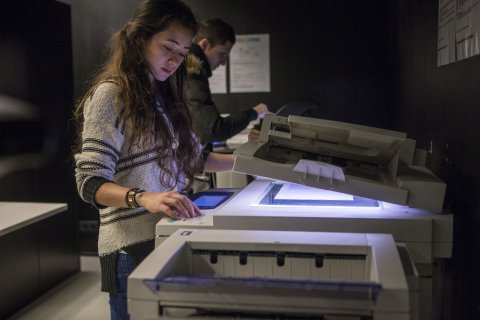 Je bent tweedejaars student onderwijsassistent (OA) en je loopt stage bij basisschool ‘De Petteflet’. Je hebt aan je begeleider verteld dat je graag door wil stromen naar de pabo. Daarom wil je graag meer uitdagende werkzaamheden uitvoeren. ​  ​  Je draait nu een paar weken mee en de leerkracht stuurt je steeds het lokaal uit om te kopiëren en te lamineren. Je maakt je zorgen over de praktijkexamens. Je vraagt je af of je voldoende tijd hebt om hiervoor te oefenen. ​  ​  In jouw groep loopt ook een eerstejaars pabostudent stage. Van de leerkracht krijgt zij uitdagende taken, zoals het observeren van een leerling met een concentratieprobleem. Daarnaast wordt deze pabostudent uitgenodigd voor studiedagen en het teamoverleg. Jij bent daar niet bij aanwezig.In de visie van ‘De Petteflet’ staat:Voor de werkbladen bij deze casus zie bijlage A.
Voor de lesopzet zie bijlage B.
Voor de PowerPoint zie bijlage C.2Antwoordmodel / uitwerking Voor het antwoordmodel zie bijlage D.Voorbeeldmatige uitwerking van een vaardige student ToelichtingPassend:Doordacht:Consistent:Voorbeeldmatige uitwerking van een niet zo vaardige studentToelichtingPassendDoordacht:Consistent:3Eventuele aanvullende opdrachten (bijvoorbeeld om studenten te laten oefenen)Opdracht 1 In kaart brengen van taakverantwoordelijkheid:   Zoek op de site van stagemarkt of in vacatures naar de taakomschrijving van de OA en de leerkracht.  Venn-diagram maken:  Wat hoort er bij de taken van de OA?  Wat hoort er bij de taken van de leerkracht?  Welke overlap is er?  Opdracht 2In kaart brengen van zelfverantwoordelijkheid:  Doe een rollenspel met een medestudent waarin je de casus uitspeelt. Zorg dat je tot een oplossing komt waar beide partijen tevreden over zijn. Twee studenten observeren en noteren de argumenten (een student observeert ‘de student’ en een student observeert ‘de leerkracht’).  Een van jullie is de student die rotklusjes toegeschoven krijgt. Je bent hier ontevreden over en wil dit graag bespreken met de leerkracht. Bedenk goede argumenten waarom je vindt dat je te weinig verantwoordelijkheden krijgt.  De ander is de leerkracht die het wel fijn vindt dat ze deze klusjes zelf niet hoeft te doen. Bedenk argumenten om dit te bekrachtigen.  Nabespreking: tot welke oplossingen zijn jullie gekomen tijdens jullie rollenspel? Wat vraagt dat van beide partijen? Voel je jezelf sterker om een dergelijk gesprek met je leerkracht aan te gaan?  Opdracht 3 In kaart brengen van maatschappelijke verantwoordelijkheid   Stelling: OA-studenten zijn evenveel waard als Pabostudenten.  Bedenk 2 argumenten voor en tegen deze stelling.  Neem een reclamefilmpje op waarin je duidelijk laat zien wat de meerwaarde is van een OA-student. Neem hierin de argumenten mee die jullie hebben bedacht.  Situatie: BPV-bureau is op zoek naar nieuwe stageadressen. Om scholen over de streep te trekken wil het BPV-bureau een enthousiast en inspirerend filmpje laten zien.  Alternatief: maak een inspirerend filmpje voor toekomstige OA-studenten. Waarom moeten zij absoluut voor de opleiding OA kiezen?  4Eventueel ander instructiemateriaalNiet van toepassingBijlagenBijlagenACasus en werkbladenBLesopzetCPowerPointDAntwoordmodel